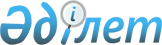 2010 жылға арналған қоғамдық жұмыстарды ұйымдастыру туралыҚостанай облысы Жітіқара ауданы әкімінің 2010 жылғы 11 қаңтардағы № 3 қаулысы. Қостанай облысы Жітіқара ауданының Әділет басқармасында 2010 жылы 27 қаңтарда № 9-10-132 тіркелді

      Қазақстан Республикасының "Халықты жұмыспен қамту туралы" 2001 жылғы 23 қаңтардағы Заңының 20 бабы 5 тармағына және Қазақстан Республикасының "Қазақстан Республикасындағы жергілікті мемлекеттік басқару және өзін-өзі басқару туралы" 2001 жылғы 23 қаңтардағы Заңының 31 бабы 1 тармағы 13) тармақшасына сәйкес, әкімдік ҚАУЛЫ ЕТЕДІ:



      1. Мыналар:

      1) 2010 жылға арналған қоғамдық жұмыстардың түрлері мен көлемдері, базасында қоғамдық жұмыстар ұйымдастырылатын ұйымдардың қоса ұсынылған тізбесі;

      2) қоғамдық жұмыстармен айналысатын азаматтардың еңбек ақысы аудандық бюджет қаражаттары есебінен айына бір жарым айлық ең төменгі жалақы мөлшерінде бекітілсін.



      2. 2010 жылға арналған қоғамдық жұмыстарды ұйымдастыру кезінде "Жітіқара ауданының жұмыспен қамту және әлеуметтік бағдарламалар бөлімі" мемлекеттік мекемесі осы қаулыны басшылыққа алсын.



      3. Мыналар:

      1) әлеуметтік сақтандырудың Мемлекеттік қорына әлеуметтік аударымдар мен әлеуметтік салықтың аудандық бюджеттен төленетіндігі және жұмыс берушілердің есеп айырысу шоттарына аударылатындығы;

      2) шартпен белгіленген мөлшерлерде жалақыны аудару және төлеу бойынша екінші деңгейдегі банктердің қызметтеріне комиссиялық сыйақы төлеу шығындары жұмыс берушілердің есеп айырысу шоттарына аудандық бюджеттен төленетіндегі белгіленсін.



      4. "Жітіқара ауданының тұрғын үй-коммуналдық шаруашылық, жолаушылар көлігі және автомобиль жолдары бөлімі" мемлекеттік мекемесі Жітіқара ауданы әкімдігінің "Жітіқара ауданының тұрғын үй-коммуналдық шаруашылық, жолаушылар көлігі және автомобиль жолдары бөлімі" мемлекеттік мекемесінің "Жітіқара Тазалық" мемлекеттік коммуналдық кәсіпорнымен көрсетілетін жұмыстар мен қызметтер өтемі кезінде қоғамдық жұмыстардың түрлері мен көлемдерін ескерсін.

      Қоғамдық жұмыстарды ұйымдастыру "Жітіқара ауданының жұмыспен қамту және әлеуметтік бағдарламалар бөлімі" мемлекеттік мекемесі мен тізбеде бекітілген ұйымдар арасында қолданыстағы заңнамаға сәйкес жасалған, қоғамдық жұмыстардың орындалу шартындағы көрсетілген жағдайларда жүргізілсін.



      5. Қаулының орындалуын бақылау аудан әкімінің орынбасары А. А. Алиферецке жүктелсін.



      6. Әкімдіктің осы қаулысы оның бірінші ресми жарияланған күнінен кейін он күнтізбелік күн өткен соң қолданысқа енгізіледі.      Жітіқара ауданының

      әкімі                                      Қ. Испергенов

2010 жыл 11 қаңтар  

№ 3 әкімдік қаулысымен

бекітілген       2010 жылға арналған қоғамдық жұмыстардың

түрлері мен көлемдері, базасында қоғамдық жұмыстар ұйымдастырылатын ұйымдардың тізбесі
					© 2012. Қазақстан Республикасы Әділет министрлігінің «Қазақстан Республикасының Заңнама және құқықтық ақпарат институты» ШЖҚ РМК
				Ұйым-

дардың

атауыЖұмыс түрлеріЖұмыс

көлем-

дерЖіті-

қара

ауданы

әкімді-

гінің

"Жіті-

қара

ауда-

нының

тұрғын

үй-ком-

мунал-

дық

шаруа-

шылық,

жолау-

шылар

көлігі

және

автомо-

биль

жолдары

бөлімі"

мемле-

кеттік

мекеме-

сінің

"Жіті-

қара

Таза-

лық"

мемле-

кеттік

комму-

налдық

кәсі-

порны

 1. Большевик селолық округі бойынша

жұмыстар:

1) Тургеновка селосы аумағын жинау мен

көгалдандыруға көмек:

жолдарды қоқыстан, батпақтан тұрақты

тазарту көлікке қолмен тиеу, түсіру;

спорттық кешен аумағының арам шөптен

маусымдық тазартылуы;

алдын ала тазартумен және әк

ерітіндісін дайындаумен жиек тастарды

әкпен бояу;

Тургеновка селосы аумағындағы

жолдардың жиектерін арам шөптен

тазарту;

ағаштарды қолмен ақтау;

электр тіректерін әкпен бояу;

ағаштар мен бұталарды отырғызу және

олардың күтімі;

2) Тургеновка селосы аумағын

көріктендіру:

металл қоршауларды сырлау (әкім

аппаратының ғимараты);

Большевистк орта мектебінің

қоршауларын, спорт залын сырлау;

автобус аялдамасын әкпен бояу;

автобус аялдамасын майлы сырмен сырлау;

3) спорттық кешеннің ағымдық жөндеуіне

көмек:

әкпен бояу;

металл қоршауларды сырлау;

4) Тургеновка, Қосақан селолары

ескерткіштерінің ағымдық жөндеуіне

көмек:

әкпен бояу;

майлы сырмен сырлау10

километр

8000

шаршы

метр

500

метр

8

километр

100 ағаш

60 тірек

100

көшет

80 метр

800

шаршы

метр

60

шаршы

метр

20

шаршы

метр

560

шаршы

метр

300

шаршы

метр

24

шаршы

метр

15

шаршы

метрЖіті-

қара

ауданы

әкімді-

гінің

"Жіті-

қара

ауда-

нының

тұрғын

үй-ком-

мунал-

дық

шаруа-

шылық,

жолау-

шылар

көлігі

және

автомо-

биль

жолдары

бөлімі"

мемле-

кеттік

мекеме-

сінің

"Жіті-

қара

Таза-

лық"

мемле-

кеттік

комму-

налдық

кәсі-

порны

 2. Пригородный ауылындағы жұмыстар:

1) Пригородный ауылы аумағын тұрақты

жинау мен көгалдандыруға көмек:

"Жітіқара" стелласынан "Жітіқара

қаласы-Қостанай қаласы" және "Жітіқара

қаласы – Орск қаласы" жолдар торабына

дейін қоқыстан, батпақтан автомобиль

жолының бойын жинау көлікке қолмен

тиеу, түсіру;

"Жітіқара" стелласы жанындағы аумақты

жинау;

Пригородный ауылы әкімі аппаратының

ғимараты жанындағы аумақты жинау;

ауыл көшелеріндегі арам шөпті шабу;

ауыл жолдарын қоқыс пен батпақтан

тұрақты тазарту;

ағаштар отырғызу және олардың күтімі;

2) "Жітіқара" стелласының ағымдық

жөндеуіне қатысу:

сылағының жөндеуі;

әкпен бояу;

3) төрт автобус аялдамасының ағымдық

жөндеуіне қатысу:

әкпен бояу;

майлы сырмен сырлау10

километр

100

шаршы

метр

600

шаршы

метр

55000

шаршы

метр

19050

шаршы

метр

150 ағаш

8 шаршы

метр

8 шаршы

метр

320

шаршы

метр

110 шаршы метрЖіті-

қара

ауданы

әкімді-

гінің

"Жіті-

қара

ауда-

нының

тұрғын

үй-ком-

мунал-

дық

шаруа-

шылық,

жолау-

шылар

көлігі

және

автомо-

биль

жолдары

бөлімі"

мемле-

кеттік

мекеме-

сінің

"Жіті-

қара

Таза-

лық"

мемле-

кеттік

комму-

налдық

кәсі-

порны

 3. Шевченковка селосындағы жұмыстар:

1) село аумағын тұрақты жинау мен

көгалдандыруға көмек:

ені 30 метр жолдар мен жолдар

жиектерін қоқыстан, батпақтан тазарту

көлікке қолмен тиеу, түсіру;

село аумағындағы арам шөпті маусымдық

шабу;

ағаштар мен бұталар отырғызу және

олардың күтімі;

ағаштардың бұтақтарын кесу;

ағаштарды қолмен ақтау;

жолдың металл аркаларын бояу;

электр тіректерін әкпен бояу;

2) Тарас Шевченко ескерткішінің

ағымдық жөндеуіне көмек:

әкпен бояу;

майлы сырмен сырлау12

километр

21000

шаршы

метр

160

көшет

100 ағаш

100 ағаш

30 шаршы

метр

80 тірек

10 шаршы

метр

10 шаршы

метрЖіті-

қара

ауданы

әкімді-

гінің

"Жіті-

қара

ауда-

нының

тұрғын

үй-ком-

мунал-

дық

шаруа-

шылық,

жолау-

шылар

көлігі

және

автомо-

биль

жолдары

бөлімі"

мемле-

кеттік

мекеме-

сінің

"Жіті-

қара

Таза-

лық"

мемле-

кеттік

комму-

налдық

кәсі-

порны

 4. Забеловка селосындағы жұмыстар:

1) село аумағын тұрақты жинау мен

көгалдандыруға көмек:

ені 2 метр жолдар мен жолдар

жиектерінің екі жағын қоқыстан,

батпақтан тазарту көлікке қолмен тиеу,

түсіру;

парк аумағын қоқыстан тазарту;

жолдар бойындағы арам шөптерді қолмен

маусымдық шабу;

ағаштар мен бұталарды дайындау,

отырғызу және олардың күтімі;

гүлзарларды отырғызу, олардың күтімі;

парктегі ағаштардың бұтақтарын кесу;

ағаштарды қолмен ақтау;

электр тіректерді әкпен бояу;

2) автобус аялдамаларының ағымдық

жөндеуіне қатысу:

әкпен бояу;

3) ғимараттарды бұзғаннан кейін

қоқысты жинау және шығару10

километр

59400

шаршы

метр

6

километр

80 көшет

20 шаршы

метр

50 ағаш

100 ағаш

50 тірек

80 шаршы

метр

25 куб

метрЖіті-

қара

ауданы

әкімді-

гінің

"Жіті-

қара

ауда-

нының

тұрғын

үй-ком-

мунал-

дық

шаруа-

шылық,

жолау-

шылар

көлігі

және

автомо-

биль

жолдары

бөлімі"

мемле-

кеттік

мекеме-

сінің

"Жіті-

қара

Таза-

лық"

мемле-

кеттік

комму-

налдық

кәсі-

порны

 5. Тоқтаров селолық округі бойынша

жұмыстар:

1) Тоқтаров селосы аумағын тұрақты

жинау мен көгалдандыруға көмек:

жолдарды батпақтан, қоқыстан тазарту

көлікке қолмен тиеу, түсіру);

парк аумағын қоқыстан тазарту;

Тобыл өзені арқылы көпірді қоқыстан

тазарту;

жиектерді әкпен бояу;

жол бетінің кіші жөндеуі – ұсақ тас

төсеу;

ағаштардың жас бұтақтарын жою;

ағаштардың бұтақтарын кесу;

2) Төлеген Тоқтаров ескерткішінің

айналасындағы металл қоршауды бояу4

километр

4400

шаршы

метр

2000

шаршы

метр

200 метр

600

шаршы

метр

160 ағаш

160 ағаш

200

шаршы

метрЖіті-

қара

ауданы

әкімді-

гінің

"Жіті-

қара

ауда-

нының

тұрғын

үй-ком-

мунал-

дық

шаруа-

шылық,

жолау-

шылар

көлігі

және

автомо-

биль

жолдары

бөлімі"

мемле-

кеттік

мекеме-

сінің

"Жіті-

қара

Таза-

лық"

мемле-

кеттік

комму-

налдық

кәсі-

порны

 6. Мүктікөл селолық округі бойынша

жұмыстар:

1) Мүктікөл селосы аумағын тұрақты

жинау мен көріктендіруге көмек:

жолдарды қоқыстан, батпақтан жинау

көлікке қолмен тиеу, түсіру;

парк аумағын жинау;

арам шөпті маусымдық шабу;

ағаштардың бұтақтарын кесу;

ағаштарды қолмен ақтау;

2) су құбыры колонкаларының ағымдық

жөндеуіне көмек5

километр

3500

шаршы

метр

10000

шаршы

метр

200 ағаш

200 ағаш

6

колонкаЖіті-

қара

ауданы

әкімді-

гінің

"Жіті-

қара

ауда-

нының

тұрғын

үй-ком-

мунал-

дық

шаруа-

шылық,

жолау-

шылар

көлігі

және

автомо-

биль

жолдары

бөлімі"

мемле-

кеттік

мекеме-

сінің

"Жіті-

қара

Таза-

лық"

мемле-

кеттік

комму-

налдық

кәсі-

порны

 7. Волгоград селосындағы жұмыстар:

1) село аумағын тұрақты жинау мен

көгалдандыруға көмек, жасыл

желектердің күтімі:

жолдар мен жолдар жиектерін қоқыстан,

батпақтан тазарту көлікке қолмен тиеу,

түсіру;

парк аумағының қоқысын жинау;

стадион аумағын жинау;

село аумағындағы арам шөпті маусымдық

шабу;

автожол бойынан аркаға дейін арам

шөпті маусымдық шабу;

ағаштарды дайындау, отырғызу, олардың

күтімі;

бұталарды дайындау, отырғызу және

олардың күтімі;

гүлзарларды құру, олардың күтімі;

ағаштарды қолмен ақтау;

2) қаза болған жауынгерлер

ескерткішінің ағымдық жөндеуіне көмек:

әкпен бояу;

майлы сырмен сырлау;

3) су бөлетін колонкалардың ағымдық

жөндеуіне көмек:

құдықтарды тазарту, цементтік құрсауды

құру;

қоршауларды әкпен бояу;

электр тіректерді әкпен бояу15

километр

900

шаршы

метр

1600

шаршы

метр

10000

шаршы

метр

2

километр

200 ағаш

100 бұта

100

шаршы

метр

200 ағаш

18 шаршы

метр

7 шаршы

метр

15

колонка

1000

шаршы

метр

300

тірекЖіті-

қара

ауданы

әкімді-

гінің

"Жіті-

қара

ауда-

нының

тұрғын

үй-ком-

мунал-

дық

шаруа-

шылық,

жолау-

шылар

көлігі

және

автомо-

биль

жолдары

бөлімі"

мемле-

кеттік

мекеме-

сінің

"Жіті-

қара

Таза-

лық"

мемле-

кеттік

комму-

налдық

кәсі-

порны

 8. Ырсай селосындағы жұмыстар:

1) село аумағын тұрақты жинау мен

көгалдандыруға көмек, жасыл

желектердің күтімі:

ені 50 метр жолдар мен жолдар

жиектерін қоқыстан, батпақтан тазарту

көлікке қолмен тиеу, түсіру;

автобус аялдамаларының аумағын жинау;

село аумағындағы қоқысты жинау;

Желқуар өзенінің оң жағасының қоқысын

жинау;

Желкуар өзені арқылы көпірден Глебовка

селосының торабына дейін автомобиль

жолы бойының арам шөбін шабу;

село аумағындағы арам шөпті маусымдық

шабу;

парк аумағының қоқысын жинау;

ағаштарды, бұталарды дайындау,

отырғызу және олардың күтімі;

ағаштардың бұтақтарын кесу;

жол бойындағы ағаштарға торлы

қоршаулар құру;

2) Желқуар өзені арқылы көпірдің

ағымдық жөндеуіне қатысу:

сүйеніштер мен қоршауларды бояу;

жиектерді әкпен бояу;

автобус аялдамасының ағымдық жөндеуі:

әкпен бояу;

Денис ауданымен шекарадағы

билбордтардың ағымдық жөндеуіне

қатысу:

металл конструкцияларды бояу12

километр

250

шаршы

метр

200000

шаршы

метр

4

километр

1,6

километр

45000

шаршы

метр

12000

шаршы

метр

300

көшет

150 ағаш

800 метр

120

шаршы

метр

60 метр

80 шаршы

метр

4 шаршы

метрЖіті-

қара

ауданы

әкімді-

гінің

"Жіті-

қара

ауда-

нының

тұрғын

үй-ком-

мунал-

дық

шаруа-

шылық,

жолау-

шылар

көлігі

және

автомо-

биль

жолдары

бөлімі"

мемле-

кеттік

мекеме-

сінің

"Жіті-

қара

Таза-

лық"

мемле-

кеттік

комму-

налдық

кәсі-

порны

 9. Аққарға селосындағы жұмыстар:

1) село аумағын тұрақты жинау мен

көгалдандыруға көмек, жасыл

желектердің күтімі:

село аумағын қоқыстан, батпақтан

тұрақты жинау көлікке қолмен тиеу,

түсіру;

парк аумағын жинау;

спорт кешенінің аумағын жинау;

спорт кешені аумағының арам шөбін

маусымдық шабу;

село аумағын арам шөптен маусымдық

тазарту;

ағаштар мен бұталар отырғызу, олардың

күтімі;

гүлзарлар отырғызу, олардың күтімі;

бұталарды кесу;

ағаштардың бұтақтарын кесу;

электр тіректерін әкпен бояу;

2) ескерткіштердің ағымдық жөндеуіне

қатысу:

әкпен бояу20000

шаршы

метр

10000

шаршы

метр

8000

шаршы

метр

2000

шаршы

метр

5000

шаршы

метр

200

көшет

200

шаршы

метр

100 бұта

50 ағаш

150 тірек

40 шаршы

метрЖіті-

қара

ауданы

әкімді-

гінің

"Жіті-

қара

ауда-

нының

тұрғын

үй-ком-

мунал-

дық

шаруа-

шылық,

жолау-

шылар

көлігі

және

автомо-

биль

жолдары

бөлімі"

мемле-

кеттік

мекеме-

сінің

"Жіті-

қара

Таза-

лық"

мемле-

кеттік

комму-

налдық

кәсі-

порны

 10. Чайковский ауылындағы жұмыстар:

1) ауыл аумағын тұрақты жинау мен

көгалдандыруға көмек, жасыл

желектердің күтімі:

ені 5 метр жолдар мен жолдар жиектерін

қоқыстан, батпақтан тазарту көлікке

қолмен тиеу, түсіру;

Желқуар өзені арқылы көпірді

батпақтан, қоқыстан тазарту;

ауыл аумағындағы арам шөпті маусымдық

шабу;

гүл бағы аумағын қоқыстан тазарту;

бұталарды кесу және сирету;

ағаштардың жас бұтақтарын жою;

ағаштардың бұтақтарын кесу;

гүлзарлар отырғызу және олардың күтімі;

ағаштарды қолмен ақтау;

электр тіректерін әкпен бояу;

көпір қоршауларын майлы сырмен сырлау;

2) ескерткіштер мен мүсіндер

композицияларының ағымдық жөндеуі:

бетонды құрсаудың жөндеуі;

майлы сырмен сырлау;

сылағының жөндеуі5

километр

200 метр

10000

шаршы

метр

5000

шаршы

метр

650 бұта

300 ағаш

70 ағаш

30 шаршы

метр

90 ағаш

40 тірек

240

шаршы

метр

15 шаршы

метр

85 шаршы

метр

20 шаршы

метрЖіті-

қара

ауданы

әкімді-

гінің

"Жіті-

қара

ауда-

нының

тұрғын

үй-ком-

мунал-

дық

шаруа-

шылық,

жолау-

шылар

көлігі

және

автомо-

биль

жолдары

бөлімі"

мемле-

кеттік

мекеме-

сінің

"Жіті-

қара

Таза-

лық"

мемле-

кеттік

комму-

налдық

кәсі-

порны

 11. Степной селосындағы жұмыстар:

1) село аумағын тұрақты жинау мен

көгалдандыруға көмек:

жолдарды қоқыстан, батпақтан тазарту

көлікке қолмен тиеу, түсіру;

орталық гүл бағының аумағын жинау;

село аумағының қоқысын жинау;

арам шөпті маусымдық шабу;

жиектерді әкпен бояу;

электр тіректерді әкпен бояу;

ағаштар, бұталар отырғызу және олардың

күтімі;

гүлзарлар отырғызу және олардың

күтімі;

ағаштардың бұтақтарын кесу;

ағаштарды қолмен ақтау;

2) село аумағын көріктендіру:

бос тұрған үйлерді бұзғаннан кейін

аумақты құрылыс қоқысынан жинау;

қоқысты автомобиль көлігіне қолмен

тиеу3

километр

1500

шаршы

метр

10000

шаршы

метр

5000

шаршы

метр

200 метр

50 тірек

200

көшет

200

шаршы

метр

40 ағаш

70 ағаш

1000

шаршы

метр

500 куб

метрЖіті-

қара

ауданы

әкімді-

гінің

"Жіті-

қара

ауда-

нының

тұрғын

үй-ком-

мунал-

дық

шаруа-

шылық,

жолау-

шылар

көлігі

және

автомо-

биль

жолдары

бөлімі"

мемле-

кеттік

мекеме-

сінің

"Жіті-

қара

Таза-

лық"

мемле-

кеттік

комму-

налдық

кәсі-

порны

 12. Приречный селосындағы жұмыстар:

1) село аумағын тұрақты жинау мен

көгалдандыруға көмек, жасыл

желектердің күтімі:

ені 15 метр жолдар мен жолдар

жиектерін қоқыстан, батпақтан тазарту

көлікке қолмен тиеу, түсіру;

автобус аялдамасының аумағын жинау;

парк аумағын жинау;

село аумағындағы арам шөпті маусымдық

шабу;

ағаштардың бұтақтарын кесу;

алдын ала тазартумен және әк

ерітіндісін дайындаумен жиек тастарды

әкпен бояу;

электр тіректерін әкпен бояу;

2) ескерткіштің ағымдық жөндеуіне

қатысу:

майлы сырмен сырлау;

3) автобус аялдамасының ағымдық

жөндеуі:

әкпен бояу;

жолдың металл аркаларын сырлау12

километр

250

шаршы

метр

75000

шаршы

метр

10000

шаршы

метр

50 ағаш

200 метр

60 тірек

60 шаршы

метр

80 шаршы

метр

17 шаршы

метрЖіті-

қара

ауданы

әкімді-

гінің

"Жіті-

қара

ауда-

нының

тұрғын

үй-ком-

мунал-

дық

шаруа-

шылық,

жолау-

шылар

көлігі

және

автомо-

биль

жолдары

бөлімі"

мемле-

кеттік

мекеме-

сінің

"Жіті-

қара

Таза-

лық"

мемле-

кеттік

комму-

налдық

кәсі-

порны

 13. Милютин селосындағы жұмыстар:

1) село аумағын тұрақты жинау мен

көгалдандыруға көмек, жасыл

желектердің күтімі:

жолдар мен жолдар жиектерін қоқыстан,

батпақтан тазарту көлікке қолмен тиеу,

түсіру;

спорттық кешеннің аумағындағы арам

шөпті маусымдық шабу;

ені 5 метр жол бойының екі жағын арам

шөптен қолмен маусымдық шабу;

ағаштар мен бұталар отырғызу және

олардың күтімі;

ағаштарды қолмен ақтау;

2) село аумағын көріктендіру:

электр тіректерді әкпен бояу;

алдын ала тазартумен және әк

ерітіндісін дайындаумен жиек тастарды

әкпен бояу;

ескерткіштің ағымдық жөндеуіне көмек:

әкпен бояу;

майлы сырмен сырлау;

спорт кешенінің ағымдық жөндеуіне

көмек:

әкпен бояу;

металл қоршауларды сырлау;

қоршаулардың ағымдық жөндеуі:

қоршауларды әкпен бояу7

километр

5000

шаршы

метр

7

километр

160

көшет

120 ағаш

120 тірек

1000 метр

88 шаршы

метр

50 шаршы

метр

1200

шаршы

метр

800 шаршы

метр

1600

шаршы

метрЖіті-

қара

ауданы

әкімді-

гінің

"Жіті-

қара

ауда-

нының

тұрғын

үй-ком-

мунал-

дық

шаруа-

шылық,

жолау-

шылар

көлігі

және

автомо-

биль

жолдары

бөлімі"

мемле-

кеттік

мекеме-

сінің

"Жіті-

қара

Таза-

лық"

мемле-

кеттік

комму-

налдық

кәсі-

порны

 14. Тимирязев селосындағы жұмыстар:

1) село аумағын тұрақты жинау мен

көгалдандыруға көмек:

жолдар мен жолдар жиектерін қоқыстан,

батпақтан тазарту көлікке қолмен тиеу,

түсіру;

село аумағындағы және кіреберістегі

жолдардың бойындағы арам шөптерді

маусымдық шабу;

спорттық кешеннің аумағындағы арам

шөпті маусымдық шабу;

православиелік бейітінің аумағындағы

арам шөпті маусымдық шабу;

ағаштар мен бұталар отырғызу және

оларды күту;

ағаштарды қолмен ақтау;

электр тіректерді әкпен бояу;

алдын ала тазартумен және әк

ерітіндісін дайындаумен жиек тастарды

әкпен бояу;

2) спорт кешенінің ағымдық жөндеуіне

көмек:

әкпен бояу;

металл қоршауларды сырлау;7

километр

10

километр

5000

шаршы

метр

1200

шаршы

метр

120

көшет

80 ағаш

80 тірек

1000 метр

1200

шаршы

метр

800

шаршы

метрЖіті-

қара

ауданы

әкімді-

гінің

"Жіті-

қара

ауда-

нының

тұрғын

үй-ком-

мунал-

дық

шаруа-

шылық,

жолау-

шылар

көлігі

және

автомо-

биль

жолдары

бөлімі"

мемле-

кеттік

мекеме-

сінің

"Жіті-

қара

Таза-

лық"

мемле-

кеттік

комму-

налдық

кәсі-

порны

 15. Жітіқара қаласындағы жұмыстар:

1) қала аумағын тұрақты жинау мен

көгалдандыруға көмек:

жаяу жүргіншілер өтетін жолдарын,

тротуарларды, автобус аялдамаларын

қардан, мұздан, батпақтан, қоқыстан

қолмен тазарту;

көліктер өтетін және жиектер жаны

бөлігінің көшелік тұрмыстық қоқысын,

батпағы мен қарын жинау көлікке қолмен

тиеу, түсіру;

қаланың ескі бөлігі аумағындағы жолдар

мен жолдар жиектерін тұрмыстық

қоқыстан, батпақтан тазарту;

ені 50 метр жолдар мен жолдар

жиектерін қоқыстан, батпақтан тазарту

көлікке қолмен тиеу, түсіру:

автовокзалдан теміржол өткеліне дейін;

Байтұрсынов көшесінен Шортанды

өзеніндегі екінші бөгетке дейін;

№ 3 гараж кооперативінен фабрика

аумағына дейін;

алдын ала тазартумен және әк

ерітіндісін дайындаумен жиек тас

түріндегі көліктер өтетін бөлігінің

қоршауларын әкпен бояу;

жиек тастарды майлы сырмен сырлау;

ағаштарды қолмен ақтау;

автомобиль көлігіне тиеумен тұрмыстық

қоқыстан, жапырақтар мен бұталардан

көгалдарды жинау;

жапырақтарды маусымдық жинау;

қалалық алаңды жинау;

Абай атындағы бульвар аумағын жинау:

жаяу жүргіншілер аймағы;

көгалдар;

автомобиль көлігіне тиеумен 6 шағын

ауданындағы демалыс аймағы аумағының

қоқысын жинау;

жиек тастарды әкпен бояу;

автомобиль көлігіне тиеумен Жеңіс

паркі аумағының қоқысын жинау;

парктегі жолдарды сыпыру;

жиек тастарды, кіреберіс арканың

баспалдақтарын әкпен бояу;

автомобиль көлігіне тиеумен 6 шағын

ауданындағы гүл бағы аумағының қоқысын

жинау;

гүл бағындағы жолдарды сыпыру;

урналарды қоқыстан тазарту;

су бұрғыш орларды батпақтан, қоқыстан,

бұталардың жас бұтақтарынан тазарту;

көгалдарды қолмен шабу;

бұталарды сирету және кесу;

ағаштардың жас бұтақтарын жою;

гүлзарлар күтіміне қатысу (суару,

отау);

ағаштардың көшеттерінің күтімі

(шұңқырларды қопсыту, суару);

ағаштардың бұтақтарын кесу;

2) ағымдағы жөндеуге қатысу:

парк орындықтарын сырлау;

урналарды сырлау;

6 шағын ауданының гүл бағындағы

күркелерді сырлау;

автобус аялдамаларын сырлау;

қоршауларды сырлау;

жарық беру тіректерін сырлау;

3) шағын аудандар аумағын маусымдық

жинауға көмек:

жасыл аймақтарды тұрмыстық қоқыстан

тазарту;

арам шөпті маусымдық шабу44410

шаршы

метр

19,2

километр

4,1

километр

5

километр

2

километр

4

километр

28,2

километр

5000 метр

9500 ағаш

140000

шаршы

метр

150000

шаршы

метр

10000

шаршы

метр

3400

шаршы

метр

24000

шаршы

метр

1500

шаршы

метр

200 метр

180000

шаршы

метр

4000

шаршы

метр

450 метр

7000

шаршы

метр

3000

шаршы

метр

130 урна

4000 метр

160000

шаршы

метр

15000 тал

1800 ағаш

7500

шаршы

метр

2470 ағаш

250 ағаш

75

орындық

130 урна

2 күрке

3 аялдама

2100

шаршы

метр

250 тірек

280000

шаршы

метр

80000

шаршы

метр